Муниципальное бюджетное образовательное учреждение«СОШ №3  с  углубленным изучением отдельных предметов  им. Германа Панфилова»Если тебя волнует твое будущее и тебе интересно изучать иностранные языки – тогда попробуй ответить на вопросы анкеты: «Что я думаю о роли английского языка в нашей жизни»Зачем люди изучают иностранные языки?Какой иностранный язык учили твои родители?Какой язык учишь ты сейчас в школе,  какой хотел бы выучить в будущем?Если ты решишься учить иностранный язык, с чего начнешь его изучение?Нужен ли иностранный язык в путешествии, какой?Можно ли учить несколько языков одновременно?А смогли бы  выучить английский самостоятельно?Можно ли выучить английский по скайпу?Часто ли ты пользуешься разговорником?Кого из полиглотов ты знаешь?Что ты знаешь об известном российском полиглоте Вилли Мельникове?Сколько языков знали В.И. Ленин и М. В. Ломоносов?Сколько языков знают политические деятели в наше время?Оглянись и послушай – английский язык повсюду! Как ты к этому относишься?Как ты относишься к использованию англицизмов в нашей речи?Если ты патриот своей страны, почему ты все-таки изучаешь иностранные языки?Английский язык – язык международного общения.  Как ты думаешь, а на других планетах знают английский язык?Какую роль иностранные языки играли или играют в твоей семье?Твоя профессия будет связана с английским языком?Как ты думаешь? Роль английского языка останется ведущей среди других языков? Если нет- то почему?Какую роль английский язык сыграл в истории нашего народа, играет сейчас и будет играть в нашем будущем?Анкету  подготовили: Красилова Юлия, Диденко Иннаученицы 9а класса, школа№3Учебный проект по программе Intel «Образование  для будущего»: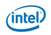 «Английский в нашей жизни сегодня и завтра»Автор проекта:  Пушкарева О. М.учитель английского языкаАнжеро-Судженск, 2012                           